г. Петропавловск-Камчатский				«       »               2017 годаВ целях уточнения отдельных положений приказа Министерства социального развития и труда Камчатского края от 22.01.2014   № 52-п «Об утверждении Порядка предоставления ежемесячной социальной выплаты неработающим пенсионерам, проживающим на территории Корякского округа»	ПРИКАЗЫВАЮ:Внести в приказ Министерства социального развития и труда Камчатского края от 22.01.2014  № 52-п «Об утверждении Порядка предоставления ежемесячной социальной выплаты неработающим пенсионерам, проживающим на территории  Корякского округа»     изменения:в абзаце втором части 2.11 Порядка слова                              «пунктах 1 и 7» заменить словами «пунктах 1 и 8»;в части 2.19:а) в пункте 5  слова «с пунктом 8 части 2.9» заменить словами «с пунктом 6 части 2.9»;б) в пункте 6 слова «с пунктом 6 части 2.9» заменить словами «с пунктом 8 части 2.9»;3) в пункте 1 части 2.20 слова «региональной социальной доплаты к пенсии» заменить словами «социальной выплаты»;4) в абзаце пятом части 2.21 слова «3) непредставление» заменить словами «4) непредставление»;  5) в пункте 1 части 2.23 слова «либо информации об убытии пенсионера с места жительства в Корякском округе,» исключить;6) в  разделе 2 приложения 1:а) пункт 2 исключить;б) в пункте 4 слова «ул. Дальневосточная, д. 8» заменить словами «ул. Савченко, д. 23»2. Настоящий приказ вступает в силу  через 10 дней после дня его официального опубликования и распространяется на правоотношения, возникающие с 01 июля 2017 года.Министр								                 И.Э. Койрович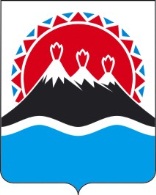 МИНИСТЕРСТВО СОЦИАЛЬНОГО РАЗВИТИЯ  И ТРУДАКАМЧАТСКОГО КРАЯПРИКАЗ № О внесении изменений в приказ Министерства социального развития и труда Камчатского края от 22.01.2014   № 52-п «Об утверждении Порядка предоставления ежемесячной социальной выплаты неработающим пенсионерам, проживающим на территории Корякского округа»